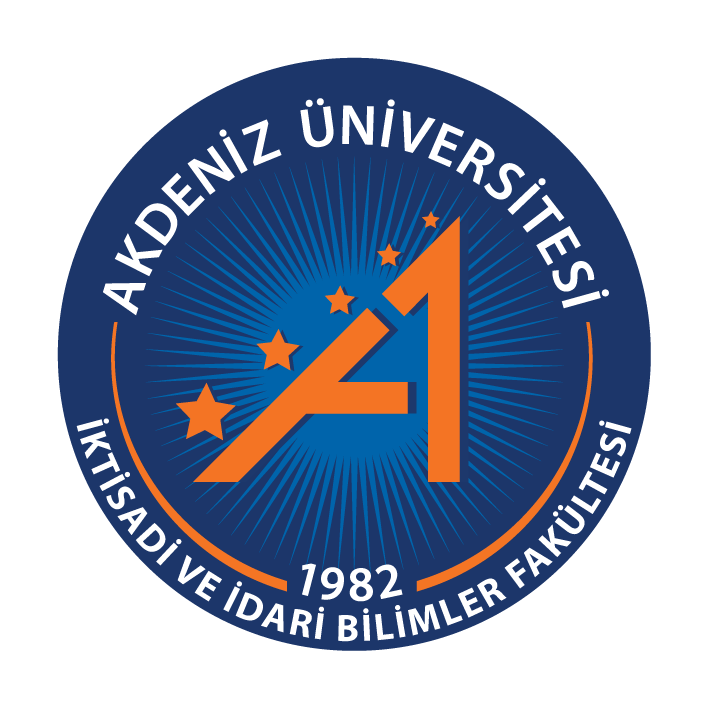 SINAV PROGRAMI GÖZETMEN DAĞILIM FORMUSINAV PROGRAMI GÖZETMEN DAĞILIM FORMUSINAV PROGRAMI GÖZETMEN DAĞILIM FORMUSINAV PROGRAMI GÖZETMEN DAĞILIM FORMUSINAV PROGRAMI GÖZETMEN DAĞILIM FORMUSINAV PROGRAMI GÖZETMEN DAĞILIM FORMUSINAV PROGRAMI GÖZETMEN DAĞILIM FORMUSINAV PROGRAMI GÖZETMEN DAĞILIM FORMUSaat / TarihSaat / Tarih…. / …. / ………. / …. / ………. / …. / ………. / …. / ………. / …. / ………. / …. / ………. / …. / ……09:00-10:3009:00-10:3011:00-12:3011:00-12:3012:30-13:3012:30-13:3013:30-15:0013:30-15:0015:30-17:0015:30-17:0017:15-18:4517:15-18:4518:45 – 20:1518:45 – 20:15